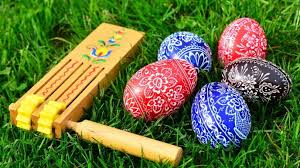 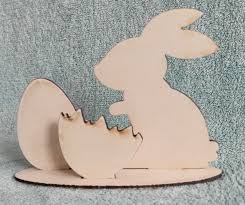 Program aktivit na 13. týden      Pondělí   25.3. 2024		  	   svátek má Marián, MárioDopolední aktivity		Rozcvičky po patrech, čtení na patrechOdpolední aktivity		Rukodělné práce – velikonoční krasliceÚterý      26.3. 2024		   svátek má Emanuel, EmanuelaDopolední aktivityRozcvičky po patrech, paměťové hryOdpolední aktivityMotomed, individuální RHBStředa     27.3. 2024		                svátek má Dita, Malvína		Dopolední aktivity			Individuální aktivity, individuální RHBOdpolední aktivityProcházky po Nové Pace   	Čtvrtek   28.3. 2024               	       svátek má Soňa, GedeonDopolední aktivityPečení – velikonoční beránci Odpolední aktivityIndividuální činnostiPátek      29.3. 2024        	              svátek má Taťána, SlavomilDopolední aktivity                         		Velký pátekOdpolední aktivityVelký pátek